BENGALS BY ROSIE ALGER-STREETThe story of Bengals in the UK began in 1991 and Typhast Bengals were amongst the first to enter the country during that year. The breed has come a long way since those early days and this is entirely due to the vision, dedication and years of hard work by Bengal breeders all over the world. In the early days breeders would be heard saying “One day we will be able to produce doughnut rosettes” and “ one day we will be able to produce white tummies”, and now , thanks to all that work we are seeing those features increasingly in the Bengals of today.Our own breeding has always been based on Health, Type and Temperament and when we have seen the need to introduce new features or strengthen our existing lines we have always tried to do so by introducing the best cats available. There is no such thing as the perfect Bengal, but if the current rate of progress continues who is to say where the breed will be in a few years time.Our own lines have now reached the stage where all of our breeding Bengals are rosetted and with the introduction of Wizard, our first really white-tummied stud, we were able to introduce this feature into our lines.We have now progressed three generations down from Wizard, and using queens that already carried the white-tummied gene, we are starting to get some really positive results from Wizard's son "Dune".This breed has brought like minded people together all over the world and many of us have friends we would never have met but for our mutual love of this addictive breed. In our case the list is very long but we would like to mention one special friend and that is Gene Ducote, of Gogees Bengals. Over the years Gene has helped us secure many of the cats we have needed to progress the breed in the UK and for that we owe her a very big thank you.Generally, the Bengal is like any regular pedigree domestic cat and needs no special feeding and will do well on a good quality diet such as James Wellbeloved. They do not need to go outside providing they have plenty of stimulation indoors. They make brilliant retrievers and will play for hours bringing back a thrown toy.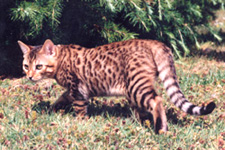 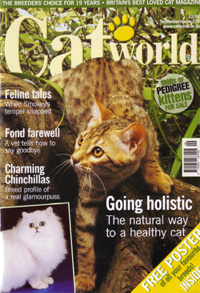 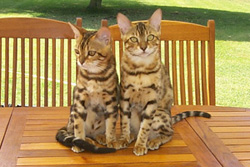 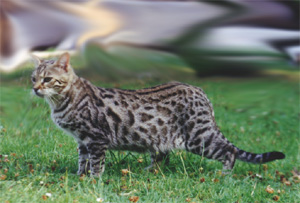 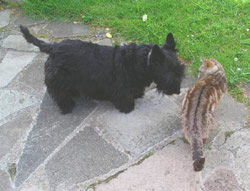 